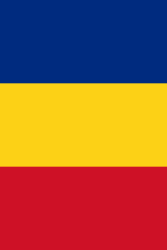 Aprobat,  directorul  IET  nr.  174  Garștea  Ludmila                                              M E N I U Data:   15   DECEMBRIE     2021_____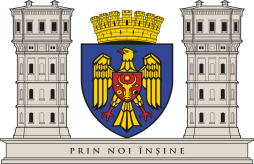           CONSILIUL MUNICIPAL CHIȘINĂU        PRIMAR GENERAL AL MUNICIPIULUI CHIȘINĂU          DIRECȚIA GENERALĂ EDUCAȚIE, TINERET ȘI SPORT            DIRECȚIA EDUCAȚIE, TINERET ȘI SPORT SECTORUL CENTRUINSTITUȚIA DE EDUCAȚIE  TIMPURIE NR. 174Nr. ord           DENUMIREA  BUCATELORGramajul bucatelorDEJUN1.Terci  din  griș  cu  lapte1/2002.Măr  copt1/803.Covrigei1/254.Lapte  cu  cacao1/170DEJUNUL  II1.Struguri1/100PRÂNZ1.Roșii  și   ardei  porționate1/502.Supă  cu  mazăre  uscată  și  crutoane1/2003.Pârjoale  din  carne  de  pasăre1/904.Legume  înăbușite1/1205.Compot   din   pere  și  struguri1/2006.Pâine din  făină  integrală1/33CINA1.Chiflă  cu  magiun1/1002.Iaurt  natural   2,5 %1/200